硝酸银操所说明K-6909D/R-6904: 0 - 45 ppm NK-6909A/R-6904: 0 - 225 ppm N测试程序使用提供的注射器，获得以下体积的待测样品,然后把它分配到空的反应管种（绿色螺旋盖管）。K-6909D: 1.5 mL   K-6909A: 0.3 mL将反应管中加入蒸馏水用15毫升,稀释样液.将一个镉箔包装的粉末倒入反应管中（图1）。 盖上盖子剧烈摇动3分钟,让样品静置2分钟将处理过的10 mL样品倒入25 mL样品杯中（图2）。不要将镉颗粒转移到样品杯中。将安瓿瓶放入样品杯中,抓住安瓿瓶末端,安瓿瓶将自动填充样液（图3）。将安瓿瓶倒转几次,混合液体,允许泡沫从一端到另一端结束.擦干安瓿瓶,等待10分钟显色.将安瓿瓶放在标准颜色之间,直到找到最佳颜色匹配（图4）。获得测试结果.注意：硝酸盐（NO3）要转换为ppm，请相测试结果乘4.4测试方法硝酸盐检测试剂盒采用镉还原方法2,3,4硝酸盐在镉存在下还原成亚硝酸盐。 在酸性溶液中，亚硝酸盐与伯芳香胺重氮化，然后与另一种有机分子偶联，产生粉红橙色偶氮染料,得到的颜色与硝酸盐浓度成比例。含有亚硝酸盐的样品会产生错误的高测试结果。含有超过20000ppm氯化物的样品将得到低测试结果。安全信息这个测试程序在执行之前阅读SDS（可从www.chemetrics.com获取）。 戴安全眼镜并保护手套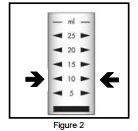 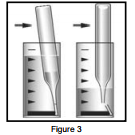 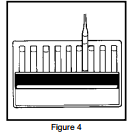 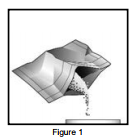 